ANSÖKAN OM REGISTRERING AV STUTERINAMN HOS SVENSKA FJORDHÄSTFÖRENINGEN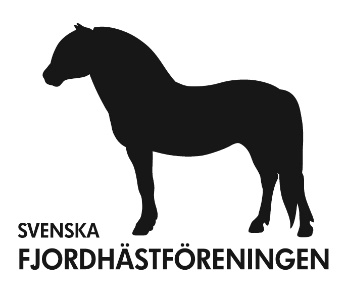 Härmed ansöker jag om godkännande och registrering av stuterinamn hos Svenska fjordhästföreningen. Jag intygar att jag har tagit del av reglerna och att jag är fullvärdig medlem i lokalförening inom Svenska fjordhästföreningen.
Jag ansöker om stuterinamnet:……………………………………………………………………………………………………….Innehavarare:…………………………………………………………………………………………………………………………………..Adress:………………………………………………………………………………………………………………………………………………Postnummer och postadress:…………………………………………………………………………………………………………..Medlem i lokalföreningen:………………………………………………………………………………………………………………Telefon/mobilnummer:…………………………………………………………………………………………………………………..e-postadress:……………………………………………………………………………………………………………………………………Datum samt underskrift av samtliga innehavare:………………………………………………………………………………………………………………………………………………………………………………………………………………………………………..Ansökan skickas till SFFs sekreterare, se kontakt på hemsidan.